MINISTERO DELL’ECONOMIA E DELLE FINANZERagioneria territoriale dello Stato di Firenze e PratoVia Pietrapiana n.53 - F I R E N Z E                                                tel. 055/2743211 - fax. 055/2743291                                                                                                                   Firenze, 15.03.2018                                                                                                   A TUTTI GLI UFFICI DI SERVIZIO Oggetto: Compilazione modello Assegno Nucleo Familiare.               Codesti Uffici vorranno cortesemente invitare il proprio personale, che intenda presentare alla R.T.S. di Firenze le richieste di corresponsione degli assegni nucleo familiare, a compilare tutti i quadri e ad allegare copia di un documento di riconoscimento del richiedente e, se del caso, anche  dell’eventuale coniuge, se non inviati per il tramite dell’Ufficio di servizio.Si ricorda inoltre che sul modello di domanda:Il quadro A è dedicato al richiedente con i suoi dati anagrafici; barrare la casella della posizione dello stato civile; in caso di separazione e/o divorzio occorre allegare atto di omologazione; Il quadro B è relativo alla composizione familiare; i conviventi non vanno indicati; i figli con il riconoscimento di invalidità civile vanno indicati con una I nella quarta colonna e va allegato copia del verbale di invalidità.Se il figlio è maggiorenne ed è invalido la percentuale di invalidità deve essere pari al 100%. I figli nati da altri matrimoni devono essere riconosciuti tramite sentenza di Tribunale; Il quadro C è relativo al reddito familiare:colonna 1 - redditi da lavoro dipendente;colonna 2 - redditi a tassazione separata (punto 351 o 261 del CUD);colonna 3 - redditi da lavoro autonomo e rendite catastali di terreni e fabbricati.Il quadro D, in quanto equivalente a dichiarazione sostitutiva ai sensi del DPR 445 del 2000, è da compilare in tutte le sue parti dal richiedente, compreso recapito telefonico, eventuale indirizzo di posta elettronica, data e firma.Il quadro E, in quanto equivalente a dichiarazione sostitutiva ai sensi del DPR 445 del 2000, è compilato a cura del coniuge, compresa data e firmaIl quadro F  (per coniugi in regime di separazione) da compilare solo nel caso in cui il coniuge del richiedente chiede  l’accreditamento sul proprio c/c di quota parte dell’assegno a lui spettante, con l’allegato modello RANFC07-1.0.Allegare copia del prospetto di liquidazione del modello 730 (le ultime tre pagine) , o modello Unico.Si ricorda che l’assegno nucleo spetta solo se la somma dei redditi da lavoro dipendente è pari ad almeno il 70% del totale dei redditi del nucleo familiare, questo calcolo dovete farlo quando uno dei due coniugi ha un lavoro autonomo.                                                                                                           Il Direttore                                                                                  	            Dott.  Carlo MESSINA                        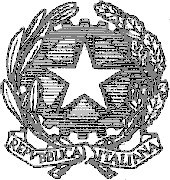 